平成28年度エコ七夕　参加園（相双）※「園の順番は、市町村順、園の名称順です」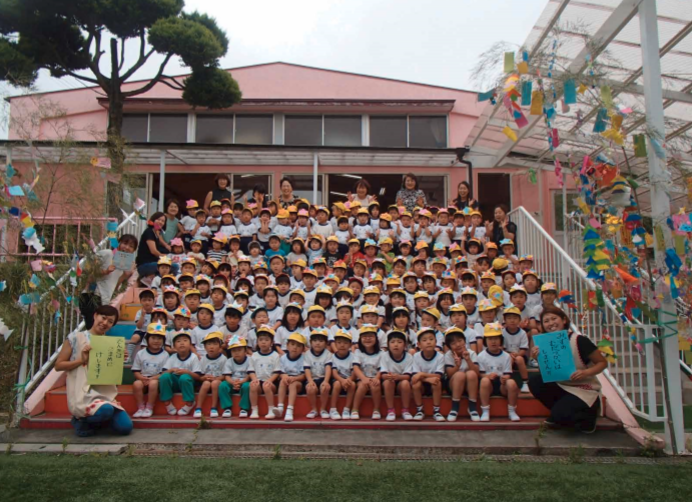 （青葉幼稚園）平成２８年７月７日実施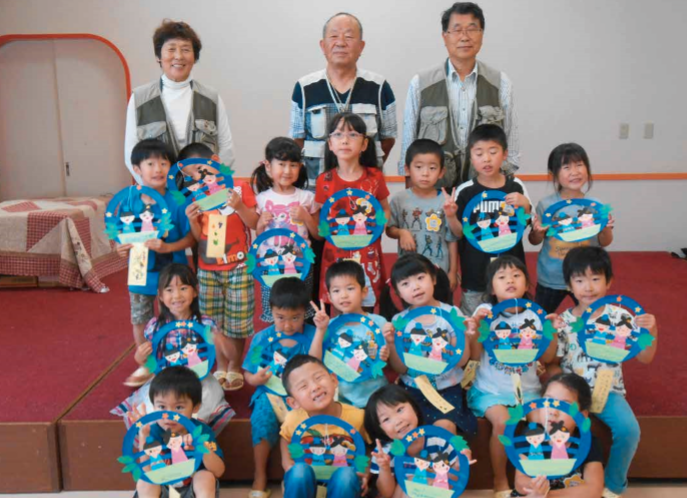 （社会福祉法人　福陽会　北町保育所）平成２８年７月１日実施